Annexe 2 – Dossier de candidature 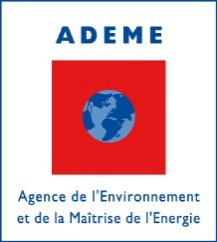 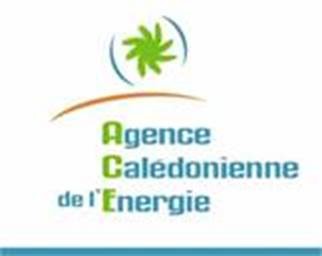 appel à projets ET MANIFESTATION D’INTERET « MOBILITE 2018 »Nom du projet (à insérer)Titre explicite du projet*Collectivité, association, petite entreprise, moyenne entreprise ou grande entrepriseSOMMAIRERésumé exécutif du projetEnjeux, contexte et objectifs du projetContexte et enjeux du projet (1 page maximum) Objectifs du projet (2 pages maximum) Description générale du projetPérimètre du projet (1 page maximum) Planning du projetTableau synthétique des coûts du projetorganisation du projetDescription détaillée du projetLivrablesRésumé exécutif du projet Ce résumé devra présenter en 1 page maximum : Le contexte et les enjeux du projet (environnementaux, économiques, techniques, organisationnels…) Les objectifs du projet.Une description sommaire du projet (précisant les technologies et solutions développées, la localisation, la durée, le périmètre de démonstration).Les partenaires et la pertinence du consortium ou du groupement (si tel est le cas).Les principaux éléments financiers du projet (répartition du montant des dépenses et entre partenaires, le montant total, etc.).Les principaux impacts du projet en matière économique, social, sociétal et environnemental.Enjeux, contexte et objectifs du projetContexte et enjeux du projet (1 page maximum)Décrire brièvement l’adéquation du projet proposé aux attendus de l’appel à projets. Préciser notamment s’il s’agit d’un projet d’innovation, d’expérimentation, de création, de déploiement expérimental et/ou de diffusion.Présenter dans quel contexte technique, réglementaire et politique se situe le projet : réglementation, économie de ressources, nouvelle technologie, développement de filières…Indiquer les enjeux économiques, sociaux et sociétaux, technologiques ou environnementaux (situation actuelle et perspectives à venir). L’enjeu environnemental du projet sera notamment détaillé à travers les problématiques pour lesquelles le projet peut apporter des solutions (pollution de l’air, consommation d’énergie et émissions de gaz à effet de serre, santé et circulation apaisée).Objectifs du projet (2 pages maximum)Indiquer les objectifs poursuivis par le projet :Les objectifs organisationnels, techniques, territoriaux de la solution développée par le projet,Les objectifs environnementaux de la solution développée par le projet,Les objectifs industriels, économiques et commerciaux dans le cas d’un projet à vocation commerciale.Description générale du projet Périmètre du projet (1 page maximum)Indiquer et justifier les conditions dans lesquelles le projet va se dérouler : localisations, … La localisation sera précisée pour chaque partenaire.Planning du projetDécrire le planning.Tableau synthétique des coûts du projetDonner une vision synthétique des coûts du projet en remplissant le tableau ci-dessous. Organisation du projet Description détaillée du projetDétailler les activités prévisionnelles au niveau le plus fin possible en utilisant le tableau fourni en annexe, par lot. Détailler notamment :le rôle de chaque partenaire impliqué et son effort,les sous-traitants sollicités,l’objet des dépenses d’investissements,les autres achats nécessaires,la description du travail à fournir et les résultats attendus,une proposition de classification en développement expérimental et l’argumentaire correspondant,les éléments nécessaires au démarrage des travaux,la définition des livrables ainsi que les modalités prévues pour l’évaluation des résultats,les coûts correspondants à chaque lot, pour chaque partenaire, et l’aide sollicitée,le calendrier des activités.LivrablesDécrire dans le format du tableau ci-dessous les livrables du projet.Catégorie d’organisme*Localisation géographiqueNom du représentantFonctionBénéficiaire de l’aidePartenaire 1Partenaire 2Partenaire 3Montant total du projet (XFP)Montant total d’aide demandée (XFP)Durée du projet (mois)                                                                                                   DEPENSESDEPENSESDEPENSESRECETTESRECETTESRECETTES Type de dépensesCoût (en XPF HT) % du TOTALType de recettesen XPF% du TOTALAnimation et achats de servicesTotal Dépenses de personnel (salaire chargés)* Subvention AAPAnimation et achats de servicesTotal dépenses d’animation Autres subventionsAnimation et achats de servicesTotal dépenses de communication événementiellePrêt Animation et achats de servicesTotal des dépenses d’évaluationVentes EtudesTotal dépenses de sous traitance (études, AMO, communication non événementielle)Etc.InvestissementsTotal dépenses d’équipement (achat matériel, mobilier…etc)TOTAL DES COUTS TOTAL DES RECETTESRéf.ObjectifsTravaux correspondantsEtape de livraisonLot ou tâche correspondantMéthode d’évaluation L1L2…